The Frog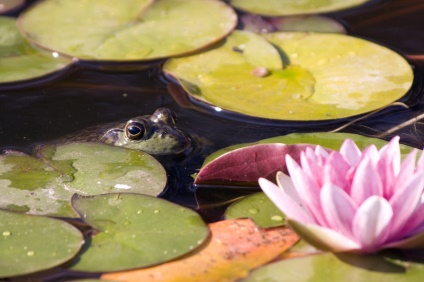 The little frog sat in the pond. The frog sat very still.A little fly flew by.The frog jumped up and ate the fly.Then the frog swam away.1. Where did the frog sit?——————————————————————-2. 	What size was the frog?——————————————————————-3.	How did the frog sit?——————————————————————4. 	What flew by?——————————————————————5. 	What did the frog do to the fly?——————————————————————